Муниципальная олимпиада по истории. 10–11 классМаксимальная оценка – 100 баллов, время на подготовку – 3 часа.Баллы (таблица заполняется жюри)				Итого:			баллов.Задание 1. Поясните происхождение и значение указанных наименований (1 балл за каждый правильный  ответ; максимально – 5 баллов).а) закупы –_____________________________________________________________________________б) рядовичи –_____________________________________________________________________________в) однодворцы –_____________________________________________________________________________г) половничество –_____________________________________________________________________________д) месячина –_____________________________________________________________________________Задание 2. Восстановите правильную хронологическую последовательность событий. Ответ запишите в виде ряда цифр (по 2 баллу за каждую правильную последовательность, дополнительный балл за указание исторической эпохи, к которой она относится; максимальный балл за все задание – 6).А)1. «Азовское сидение» донских казаков2. Поход на Москву Василия Уса3. Смоленская война4. Соляной бунт5. Медный бунт____________________________________________________________________________________Б)1. Введение всеобщей воинской повинности2. Введение суда присяжных3. Создание городских дум и управ как органов бессословного представительства4. Отмена крепостного права5. Частичная отмена предварительной цензуры_________________________Задание № 3 Соотнесите элементы правого и левого столбцов таблицы. В перечне справа есть лишняя характеристика, максимальный балл – 6 (по 3 балла за полностью правильно заполненную строку, если 1 ошибка, то 1 балл)).2.1. Соотнесите церковные архитектурные сооружения XIV –начала XVI вв. и города, где они расположены2.2. Сопоставьте виды геральдических, изображений в разное время помещались на груди российского гербового орлаОтветыЗадание 4. Кратко ответьте на вопросы (8 баллов):1. Какую битву называют предтечей Куликовского сражения 8 сентября .? Когда она произошла? ____________________________________________________________________________________________________________________________________________2. Огнестрельное оружие стало массово использоваться уже в правление Ивана III. А когда и при каких событиях оно было использовано в первый раз? _______________________________________________________________________________________________3. В правление Петра Первого Россия создала полноценный военный флот на Балтийском море. В том же столетии у России появился мощный флот и на другом море. Где и в чье правление он был создан? ___________________________________________________________________________________________________4. XVIII век стал веком развития мануфактурного производства в России. А когда и при каком правителе были созданы первые русские мануфактуры под Тулой и Каширой? __________________________________________________________________________________________________________________________________________________________ Задание № 5. Заполните пробелы в тексте. Ответ оформите в виде перечня элементов под соответствующими номерами (1 балл за каждый правильно заполненный пропуск, максимальный балл – 11).В . __1__ утвердился на великокняжеском __2__ престоле. Полную покорность хану он считал единственным средством спасти отечество, а потому ездил в __3__ с богатыми дарами, выказывая безусловное повиновение воле хана и убеждая и других повиноваться. Он уговорил новгородцев согласиться на поголовную __4__, которую новый хан Берке (брат __5__) велел произвести для того, чтобы определить размер __6__. Но жители Ростова, Суздаля, Владимира, Ярославля, возмущенные угнетениями татарских __7__, убили их. Тогда __1__ в 4-й раз поехал в __3__ просить им помилования у хана. Цель была достигнута, но на обратном пути во __2__ он умер. Он был выдающимся государственным деятелем и полководцем. Еще в __8__ году он разгромил датских рыцарей, входивших в __9__ орден на льду __10__ озера. Церковью причислен к лику __11__. Задание № 6. Изображения каких исторических деятелей представлены ниже? Укажите1) их фамилии2) сферу их деятельности3) примерное время их деятельности (допустимая погрешность – до четверти века).(до 3 баллов за каждый ответ, максимальный балл – 6).6.1. Ответ 6.2. ОтветЗадание 7. Внимательно изучите плакаты и ответьте на вопросы (максимальный балл – 7).7.1. Укажите страны, где выпускались данные плакаты (по 1 баллу за каждый ответ).1. - 				2. - 					3. - 7.2. Укажите годы войны, отображенной на плакатах (1 балл).7.3. В каком году произошло событие, отраженное на третьем рисунке? (2 балла).7.4. Что стало поводом к этой войне? (1 балл)Задание 8. Представленная таблица поможет систематизировать Ваши знания об истории быта.  Заполните её: (до 11 баллов.)а) Кацавейка б) Ботвинья в) Клобук г) Корчага д) Кошева е) Бланманже ж) Ландо з) Матица и) Аристон к) Варган л) Пахтанье м) Бархотка н) Пролетка о) Гусли п) Рольмопс р) Сибирка с) Солонина т) Тальма у) Фурманка ф) Шайка Задание 9. Перед вами карта европейской части СССР, где пустыми прямоугольниками обозначены места нахождения городов-героев Великой Отечественной войны.  Определите, о каком городе-герое говорится, и завершите предложение. Впишите соответствующие номера в прямоугольники на карте. (По 1 баллу за каждое правильное продолжение предложения. За полностью правильно заполненную карту до 7 баллов). Максимальный балл - 2073 дня продолжалась героическая оборона______________________________2 месяца войска Юго-Западного фронта защищали ______________________250 дней сражались защитники _______________________________________Больше 3 лет неприступной крепостью был _____________________________Огненной землей стала для оккупантов _________________________________Не пропустили врага на Кавказ защитники ______________________________Способствовало провалу «блицкрига» сражение у _______________________.45 дней продолжались бои у стен _____________________________________.900 дней работал и героически сражался _______________________________.Решающее значение для хода войны имела битва за _____________________.Более шести месяцев продолжалась битва за ___________________________.Почти месяц в тылу врага сражались защитники ________________________.Один из первых советских городов, испытавший удар фашистской армии_______________________________.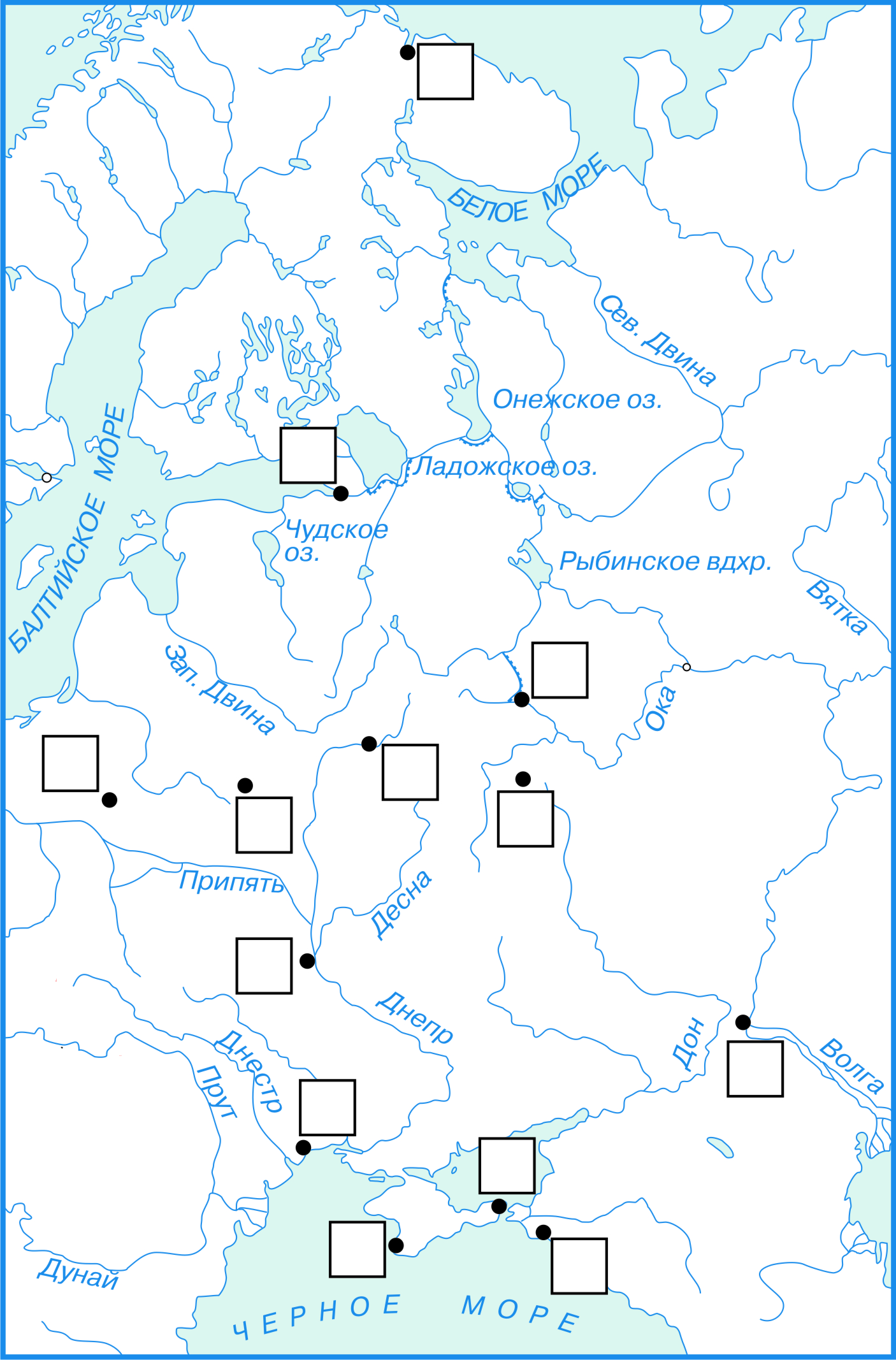 Задание 10. Эссе. Критерии оценки эссе (каждый критерий оценивается в 4 балла, всего 20 баллов):1. Обоснованность выбора темы (объяснение выбора темы и задач, которые ставит перед собой в своей работе участник).2. Творческий характер восприятия темы, ее осмысления.3. Грамотность использования исторических фактов и терминов.4. Четкость и доказательность основных положений работы.5. Знание различных точек зрения по избранному вопросу.Темы эссе:В XI в. Государство Российское могло, как бодрый, пылкий юноша,  обещать  себе долголетие и славную деятельность. (Н.М. Карамзин)Как татарское влияние на русскую жизнь могло быть значительно, если, завоевав Русь, татары не остались жить в русских областях, богатых неудобными для них лесами, а отошли на юг, в открытые степи? (С.Ф. Платонов)«Созыв собора . свидетельствовал о создании центрального сословно-представительного учреждения, о превращении Русского государства в сословно-представительную монархию». (А. А. Зимин) «От слабого и болезненного Федора нельзя было ожидать сильного личного участия в тех преобразованиях, которые стояли на очереди, в которых более всего нуждалась Россия, он не мог создать новое войско и водить его к победам, строить флот, крепости, рыть каналы и все торопить личным содействием; Федор был преобразователем, во сколько он мог быть им, оставаясь в четырех стенах своей комнаты и спальни». (С.М. Соловьев).«Московское государство выходило из страшной Смуты без героев; его выводили из беды добрые, но посредственные люди. Князь Пожарский был не Борис Годунов, а Михаил Романов – не князь Скопин-Шуйский. При недостатке настоящих сил дело решалось предрассудком и интригой». (В.О. Ключевский).Век XVII дал Петру "материал", без которого он не смог бы и шагу ступить (И.Л. Андреев).Ведя упорную борьбу на Западе, изучая Запад для внутренних преобразований, Петр не спускал глаз с Востока, понимая ясно близкие отношения его к России, понимая те средства, которые должен доставить России Восток в ее новой жизни, при том экономическом перевороте, который он совершал. (С.М. Соловьев)«Мы стали гражданами мира, но перестали быть в некоторых случаях гражданами России – виною Петр!» (Н.М. Карамзин)Славянофильство – история двух трех гостиных в Москве и двух трех дел в московской полиции. В.О. Ключевский)Либерализму легче было выдумать народ, нежели его изучить. Он налгал на него из любви не меньше того, что на него налгали другие из ненависти. (А.И. Герцен)Вековая борьба славянских народов за своё существование и свою независимость окончилась победой над немецкими захватчиками и немецкой тиранией. (И.В. Сталин)12345678910А.церковь Федора Стратилата1)МоскваБ.церковь Василия на Горке2)НовгородВ.собор Андроникова монастыря3)ЗагорскГ.Троицкий собор4)Владимир5)ПсковА.Иван III1)ЕдинорогБ.Иван IV2)Андреевский крестВ.Петр I3)Мальтийский крестГ.Павел I4)Георгий Победоносец5)Грифон№АБВГ3.1.3.2.№Вставка1.2.3.4.5.6.7.8.9.10.11.6.1.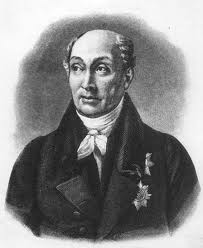 6.2.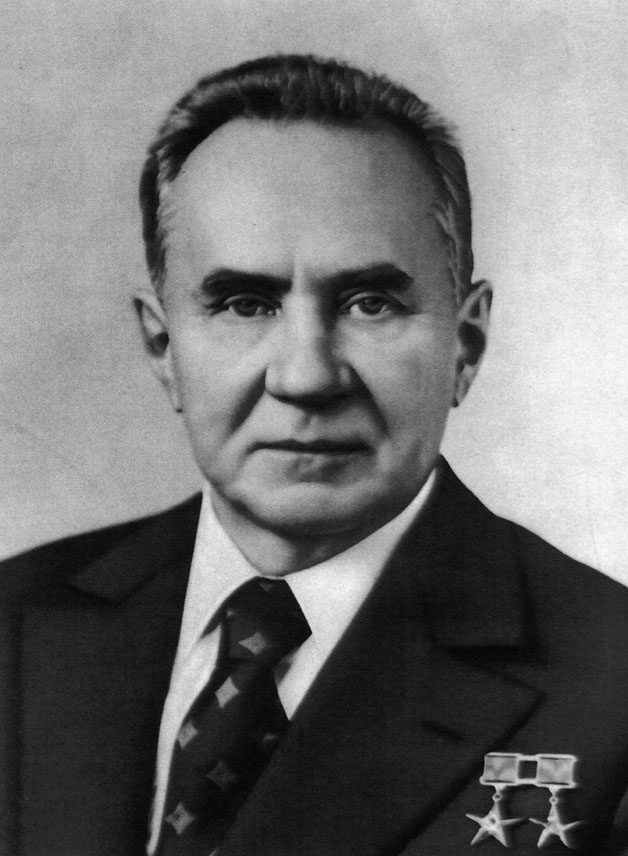 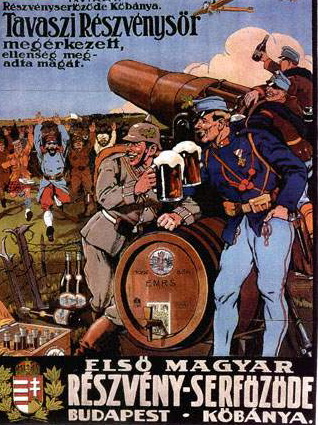 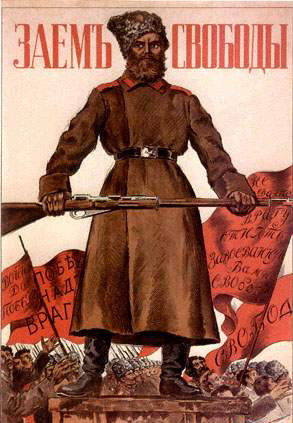 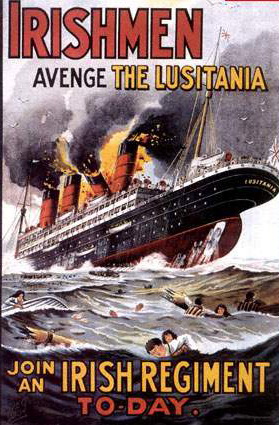 1231)Одежда\элементы одежды   2) Кухня       3) Муз. инструменты4)Средства передвижения5)Другие элементы быта